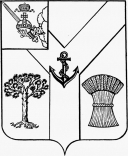 АДМИНИСТРАЦИЯМЕЖДУРЕЧЕНСКОГО МУНИЦИПАЛЬНОГО ОКРУГАВОЛОГОДСКОЙ ОБЛАСТИПОСТАНОВЛЕНИЕОт 24.01.2024 № 45         с. ШуйскоеО внесении изменений  в постановление от 23.01.2023 № 38В соответствии со статьёй 153 Трудового кодекса Российской Федерации и решением Представительного Собрания Междуреченского муниципального округа от 20.12.2022 № 93 «Об оплате труда работников муниципальных учреждений, финансируемых из бюджета округа»,Администрация округа ПОСТАНОВЛЯЕТ:1. Внести в Положение об оплате труда работников казенного учреждения «Центр бюджетного учета и отчетности Междуреченского муниципального округа», утвержденного постановлением администрации Междуреченского муниципального округа от 23.01.2023 № 38 следующие изменения:1.1. Подпункт 3.2.2. пункта 3.2 раздела 3 Положения изложить в следующей редакции:«3.2.2.Доплата за работу в выходные и нерабочие праздничные дни.Работа в выходной или нерабочий праздничный день оплачивается не менее чем в двойном размере:сдельщикам - не менее чем по двойным сдельным расценкам;работникам, труд которых оплачивается по дневным и часовым тарифным ставкам, - в размере не менее двойной дневной или часовой тарифной ставки;работникам, получающим оклад (должностной оклад), - в размере не менее одинарной дневной или часовой ставки (части оклада (должностного оклада) за день или час работы) сверх оклада (должностного оклада), если работа в выходной или нерабочий праздничный день производилась в пределах месячной нормы рабочего времени, и в размере не менее двойной дневной или часовой ставки (части оклада (должностного оклада) за день или час работы) сверх оклада (должностного оклада), если работа производилась сверх месячной нормы рабочего времени.Конкретные размеры оплаты за работу в выходной или нерабочий праздничный день могут устанавливаться коллективным договором, локальным нормативным актом, принимаемым с учетом мнения представительного органа работников, трудовым договором.Оплата в повышенном размере производится всем работникам за часы, фактически отработанные в выходной или нерабочий праздничный день. Если на выходной или нерабочий праздничный день приходится часть рабочего дня (смены), в повышенном размере оплачиваются часы, фактически отработанные в выходной или нерабочий праздничный день (от 0 часов до 24 часов).По желанию работника, работавшего в выходной или нерабочий праздничный день, ему может быть предоставлен другой день отдыха. В этом случае работа в выходной или нерабочий праздничный день оплачивается в одинарном размере, а день отдыха оплате не подлежит.».2.Настоящее постановление подлежит размещению на официальном сайте Междуреченского муниципального округа в информационно-телекоммуникационной сети «Интернет» и распространяется на правоотношения, возникшие с 01 января  2024 года. Глава округа                                                                                                А.А. Титов